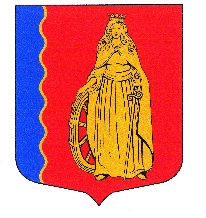 МУНИЦИПАЛЬНОЕ ОБРАЗОВАНИЕ«МУРИНСКОЕ ГОРОДСКОЕ ПОСЕЛЕНИЕ»ВСЕВОЛОЖСКОГО МУНИЦИПАЛЬНОГО РАЙОНАЛЕНИНГРАДСКОЙ ОБЛАСТИСОВЕТ ДЕПУТАТОВ ЧЕТВЕРТОГО СОЗЫВАРЕШЕНИЕ«13» декабря 2023 г.                           г. Мурино                                                  № 310      О внесении изменения в решение совета депутатов от 24.11.2021 № 181«Об утверждении адресного плана мероприятий по благоустройству и содержанию территории муниципального образования «Муринское городское поселение» Всеволожского муниципального района Ленинградской области на 2022-2024 годы»В соответствии с Федеральным законом от 06.10.2003 № 131-ФЗ «Об общих принципах организации местного самоуправления в Российской Федерации», Уставом муниципального образования «Муринское городское поселение» Всеволожского муниципального района Ленинградской области советом депутатов принято РЕШЕНИЕ:1. Внести изменение в адресный план мероприятий по благоустройству и содержанию территории муниципального образования «Муринское городское поселение» Всеволожского муниципального района Ленинградской области на 2022-2024 годы, утвержденный решением совета депутатов от 24.11.2021 № 181, изложив мероприятия по благоустройству и содержанию территории муниципального образования «Муринское городское поселение» Всеволожского муниципального района Ленинградской области на 2024 год в следующей редакции:МЕРОПРИЯТИЯпо благоустройству и содержанию территории муниципального образования «Муринское городское поселение» Всеволожского муниципального района Ленинградской областина 2024 год2. Администрации муниципального образования «Муринское городское поселение» Всеволожского муниципального района Ленинградской области учесть данный перечень при корректировке муниципальных программ и подготовке проекта решения о внесении изменений в решение о бюджете муниципального образования «Муринское городское поселение» Всеволожского муниципального района Ленинградской области на 2024 год и плановый период 2025 и 2026 годов в срок до 15 февраля 2024 года.3. Опубликовать настоящее решение в газете «Муринская панорама» и на официальном сайте в информационно-телекоммуникационной сети Интернет www.администрация-мурино.рф.4. Настоящее решение вступает в силу со дня его принятия.5. Контроль исполнения настоящего решения возложить на постоянную комиссию совета депутатов по архитектуре, строительству, благоустройству и экологии.Глава муниципального образования				                 Д.В. Кузьмин№п/пАдресНаименование работИнициатор мероприятия1.Воронцовский бульварПосадка деревьев(от Охтинской аллеи до Петровского бульвара)Дмитриева Е.С.2.Петровский бульварЗакупка и установка остановочных павильонов.Одинарное исполнение:- с торца дома Воронцовский бульвар №12- перекресток с ул. Шувалова у дома №10/13- перекресток с ул. Шувалова напротив дома №18/8Двойное исполнение:- перекресток с ул. Шувалова у дома Шувалова №16Никифоров А.С.3.Петровский бульварПосадка кустов и деревьев (участок от ул. Шувалова до проспекта Авиаторов Балтики)Никифоров А.С.4.Улица ГрафскаяУчасток от ул. Шувалова до Воронцовского бульвара: выполнение работ на улично-дорожной сети (расширение тротуара у СОШ № 4, организация велополосы, ограничение скорости 40 км/ч, запрет проезда грузового транспорта массой более 3,5 тонн, подъем пешеходных переходов в один уровень с тротуарами)Никифоров А.С.5.Ул. Вокзальная и проезд БичуринаЗамена искусственных дорожных неровностей на новые с шириной не менее 900 ммКадурина О.В.6.Ул. БороваяЗамена искусственных дорожных неровностей на новые с шириной не менее 900 ммКадурина О.В.7.Ул. Шоссе в Лаврики (неразграниченная земля за домом 38, экопарковка)Организация спортивной площадкиКадурина О.В.8.Улица Обороннаяот дома 2 к. 2 до дома 55Ремонт тротуараФедоров А.Ю.9.Улица ОбороннаяРемонт контейнерных площадок под ПУХТО напротив амбулатории и детского садаФедоров А.Ю.10.Улица Оборонная д. 2-24Ремонт дворовых проездов между домамиФедоров А.Ю.11.Улица Шоссе в ЛаврикиРеконструкция детской площадки по адресу ул. Шоссе в Лаврики д. 34Галиновский С.Н.12.г. МуриноДополнительное финансирование на проект инициативной комиссииКожокару М.Е.13.Перекресток улицы Шувалова и бульвара Менделеева со стороны дома № 10/18 и дома № 7Высадка кустов/ зеленых насажденийНикифоров А.С.14.ул. Шувалова Высадка кустарников/групп из крупномерных деревьев(от Охтинской аллеи до Петровского бульвара)Никифоров А.С.15.ул. Шувалова напротив дома № 1 и № 2Высадка деревьев (липа)Никифоров А.С.16.ул. Охтинская аллея Высадка деревьев (каштан, липа)(участок напротив дома № 10 и участок в кармане напротив дома 
№ 14)Никифоров А.С.17.Бульвар Менделеева Участок от ул. Шувалова до Воронцовского бульвара:устройство рокариев в центральной части/высадка кустарниковНикифоров А.С.18.Бульвар Менделеева в части земельного участка с кадастровым номером 47:07:0722001:4068Высадка зеленых насажденийНикифоров А.С.19.Петровский бульварпересечение с улицей ЕкатерининскойСтроительно-монтажные работы по организации пешеходного перехода через Петровский бульварНикифоров А.С.20.Улица НоваяПодготовка решений по организации пешеходного перехода от СОШ 3 к парку в СПбКожокару М.Е.21.Ул. Шувалова в створе МКД 1-3/4-6Строительно-монтажные работы по организации пешеходных переходов с островками безопасностиКузьмин Д.В.22.Ул. Шоссе в Лаврики д. 68Установка светофорного постаДмитриева Е.С.23.Бульвар Менделеева в части земельного участка с кадастровым номером 47:07:0722001:4068А) Разработка проекта демонтажа и благоустройства объекта незавершенного строительстваБ) Выполнение комплекса работ по демонтажу объекта незавершенного строительстваКузьмин Д.В.24.Дорога от прокола под КАД через гаражиРазработка градостроительной документации и проектирование для организации пешеходной дорожкиКузьмин Д.В.25.Привокзальная площадьДемонтаж и утилизация неиспользуемых столбов и опор освещенияКадурина О.В.26.Муринский паркДемонтаж старых столбов освещенияКадурина О.В.27.Привокзальная площадьЗамена асфальтового покрытия и плиткиКадурина О.В.28.Шувалова д.5Благоустройство на островке газона у остановочного павильона напротив Шувалова д.5.Игнатьев М.Г.29.Ул. Шоссе в Лаврики Организация освещения на участке улицы Шоссе в Лаврики от д. 74 к.1 до ж/д переездаИгнатьев М.Г.